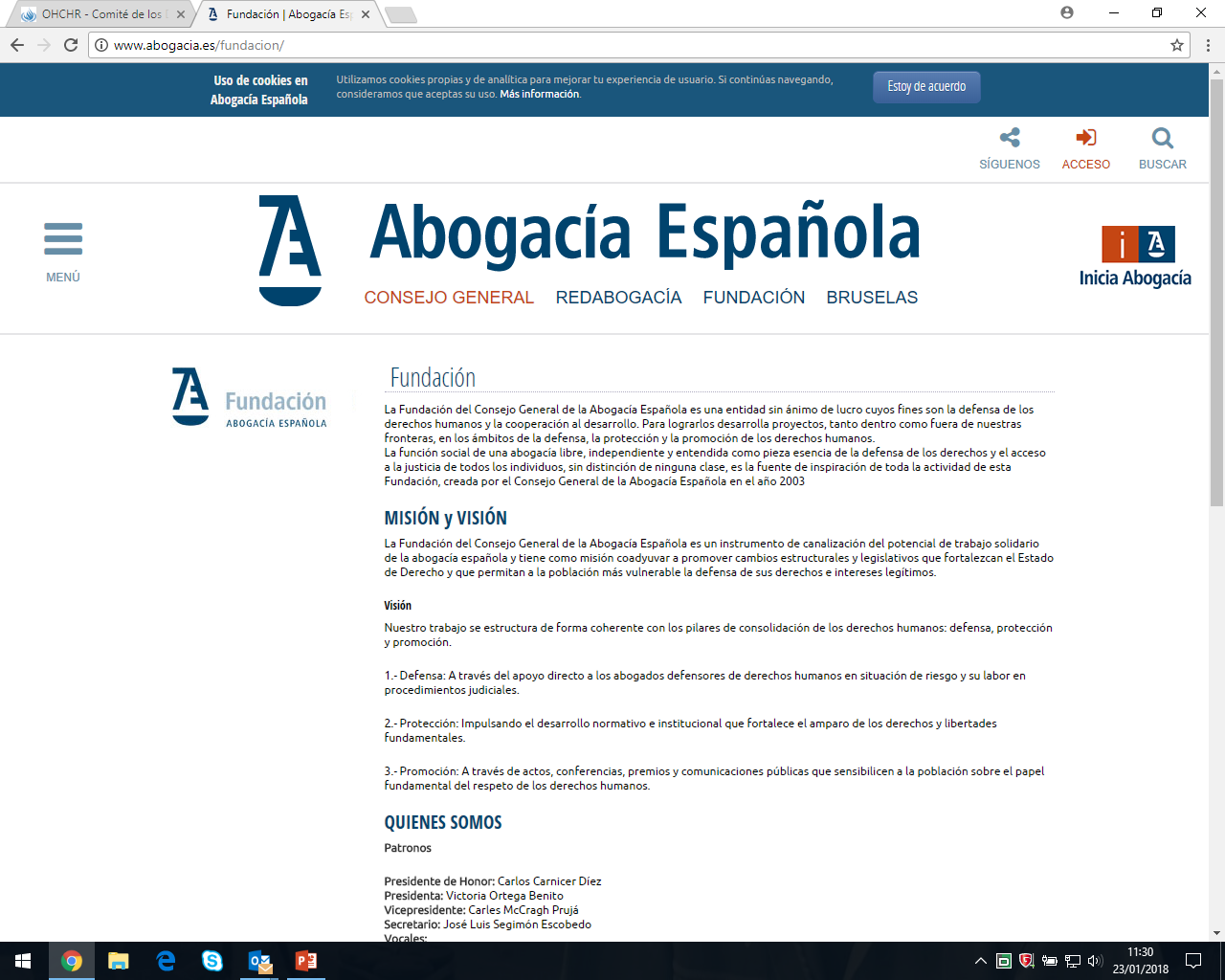 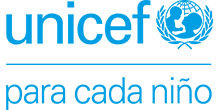 JORNADA DE FORMACIÓN Y DEBATEEl uso de las nuevas Observaciones Generales del Comité de los Derechos del Niño en la argumentación jurídica relacionada con niños y niñas extranjeros en España16 de febrero de 2018
Sede del Consejo General de la Abogacía Española (Paseo de Recoletos, 13. Madrid)9:45Recepción y registro10:00Bienvenida10:15Las Observaciones Generales Conjuntas sobre niños y niñas en el contexto de las migraciones internacionalesAlejandro MorlachettiExperto en Derecho Internacional y Derechos Humanos. Consultor de UNICEF. Redactor principal de las Observaciones Generales10:30Las principales barreras legales y de aplicación práctica que afectan a los niños y niñas extranjeros en EspañaSara CollantesEspecialista en Políticas de Infancia en el ámbito de las migraciones. UNICEF Comité Español.10:45Argumentaciones jurídicas en relación con el marco aplicable a los “Menores Extranjeros No Acompañados” en EspañaAlmudena EscorialCoordinadora del Proyecto de Asistencia Jurídica. Fundación Raíces.11:15Pausa11:30Aspectos de las Observaciones Generales que pueden contribuir a reforzar las argumentaciones en casos relacionados con la defensa de los niños y niñas migrantes, refugiados y no acompañados Alejandro Morlachetti12:15Preguntas y debate13:30Clausura